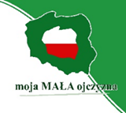 R E G U L A M I NXVIII Powiatowy Konkurs literacko-plastycznyJa i moja Mała Ojczyzna:sportowy Tomaszów Mazowieckipod patronatem:Starosty Powiatu Tomaszowskiego Mariusza WęgrzynowskiegoPrezydenta Miasta Tomaszowa Mazowieckiego Marcina WitkoCel konkursu: promocja biblioteki i jej pozycji w życiu społecznym;podniesienie świadomości przynależności do swojego miejsca urodzenia i/lub zamieszkania;integracja uczestników, ich rodzin i nauczycieli wokół idei regionalizmu;krzewienie postawy patriotyzmu lokalnego;rozwijania, docenianie i promowanie zdolności plastycznych, fotograficznych i literackich.Regulamin konkursu:1. W Konkursie mogą brać udział uczestnicy w wieku od 7 do 20 lat z terenu powiatu tomaszowskiego.2. Uczestnicy składają pracę związaną z tematem Konkursu. Grupa wiekowa 7-10 lat składa pracę plastyczną 
(1 egzemplarz, format A4 lub A3, technika dowolna), grupy wiekowe 11-14 i 15-20 lat składają pracę w postaci fotoreportażu (minimum 3 fotografie w formacie od 10x15 cm, z krótkim tekstem wiążącym, zaprezentowane w formie wydruku w dowolnej postaci – plansza, album, harmonijka itp.). Każdy uczestnik przedstawia Jury tylko jedną pracę konkursową.3. Nadesłane prace muszą być wykonane samodzielnie - prace osób przywłaszczających sobie cudzy utwór lub jego fragment i podające go, jako własny nie będą oceniane (osoby nie będące autorami prac, ponoszą odpowiedzialność zgodnie z Ustawą z dn. 4 lutego 1994 r. o prawie autorskim i prawach pokrewnych Dz.U. z dn. 23 lutego 1994 r. Nr 24, poz. 83, art. 115 ze zm.).4. Prace konkursowe powinny być podpisane pseudonimem autora. Dane uczestnika, takie jak: imię i nazwisko, dokładny adres zamieszkania, numer telefonu kontaktowego, nazwa i adres instytucji, którą reprezentuje (szkoła, klub, biblioteka, dom kultury) należy umieścić w osobnej kopercie z tym samym pseudonimem.5. Do pracy należy dołączyć pobrane ze strony organizatora oświadczenie, wypełnione i podpisane.6. Prace i oświadczenia należy nadesłać lub dostarczyć osobiście do dnia 6 października 2023 r. na adres:Miejska Biblioteka Publiczna ul. Prez. I. Mościckiego 6, 97-200 Tomaszów Mazowieckiz dopiskiem na kopercie „Ja i moja Mała Ojczyzna”7. Osoba biorąca udział w Konkursie, wysyłając swoją pracę oświadcza, iż akceptuje Regulamin Konkursu oraz wszystkie warunki uczestnictwa w nim.8. Prace uczestników będą oceniane w trzech kategoriach wiekowych (I – 7-10 lat, II – 11-14 lat i III – 15-20 lat).9. Oceną zajmie się Jury powołane przez organizatora.10. W Konkursie przewidziane są trzy nagrody rzeczowe w trzech kategoriach wiekowych.11. Organizator nie zwraca nadesłanych prac i zastrzega sobie prawo do ich nieodpłatnego wykorzystania, publikacji oraz eksponowania na wystawach pokonkursowych.12. Złamanie zasad Regulaminu Konkursu jednoznacznie dyskwalifikuje uczestnika.13. Regulamin opublikowany jest na stronie internetowej organizatora.14. W kwestiach dotyczących Konkursu, nieprzewidzianych regulaminem, głos rozstrzygający należy do organizatora.15. Organizator zastrzega sobie prawo wprowadzania zmian w Regulaminie w przypadku zajścia ważnych
i nieprzewidzianych zdarzeń, które takie zmiany mogłyby wywołać.Uroczystość wręczenia nagród odbędzie się 27 października 2023 r.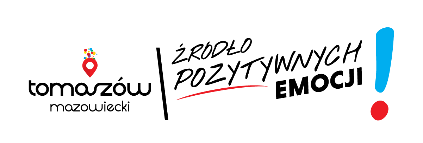 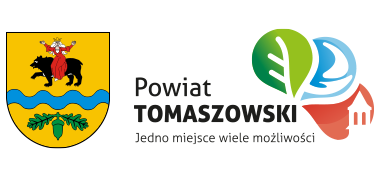 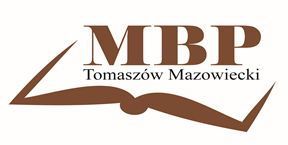 